Mr. John Smith, COOAmerican Widget Corporation215 Main StreetAnytown, MN  55101Dear Mr. Smith,I have done some research on American Widget Corporation. What I understand is that your mission includes:Topic #1Topic #2Topic #3Topic #4My skill set and experience appear to be a possible fit for your organization. This includes:Item #1Item #2Item #3Item #4I’m not sure if you are looking to add personnel at this time, but I would be open to an initial conversation to see how I can add value to your company.Please expect a call later this week, but feel free to contact me at the number below  or reply to this email.I look forward to talking to you soon.Regards,Ima Candidate612-515-8477ima.candidate@gmail.com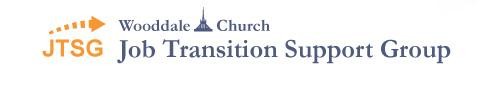 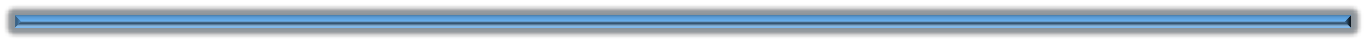 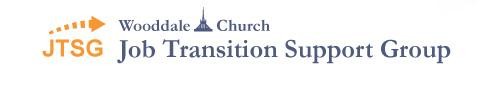 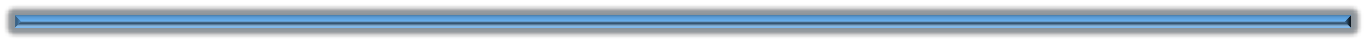 Marketing Letter Example 03171 | P a g e